WORKSHEET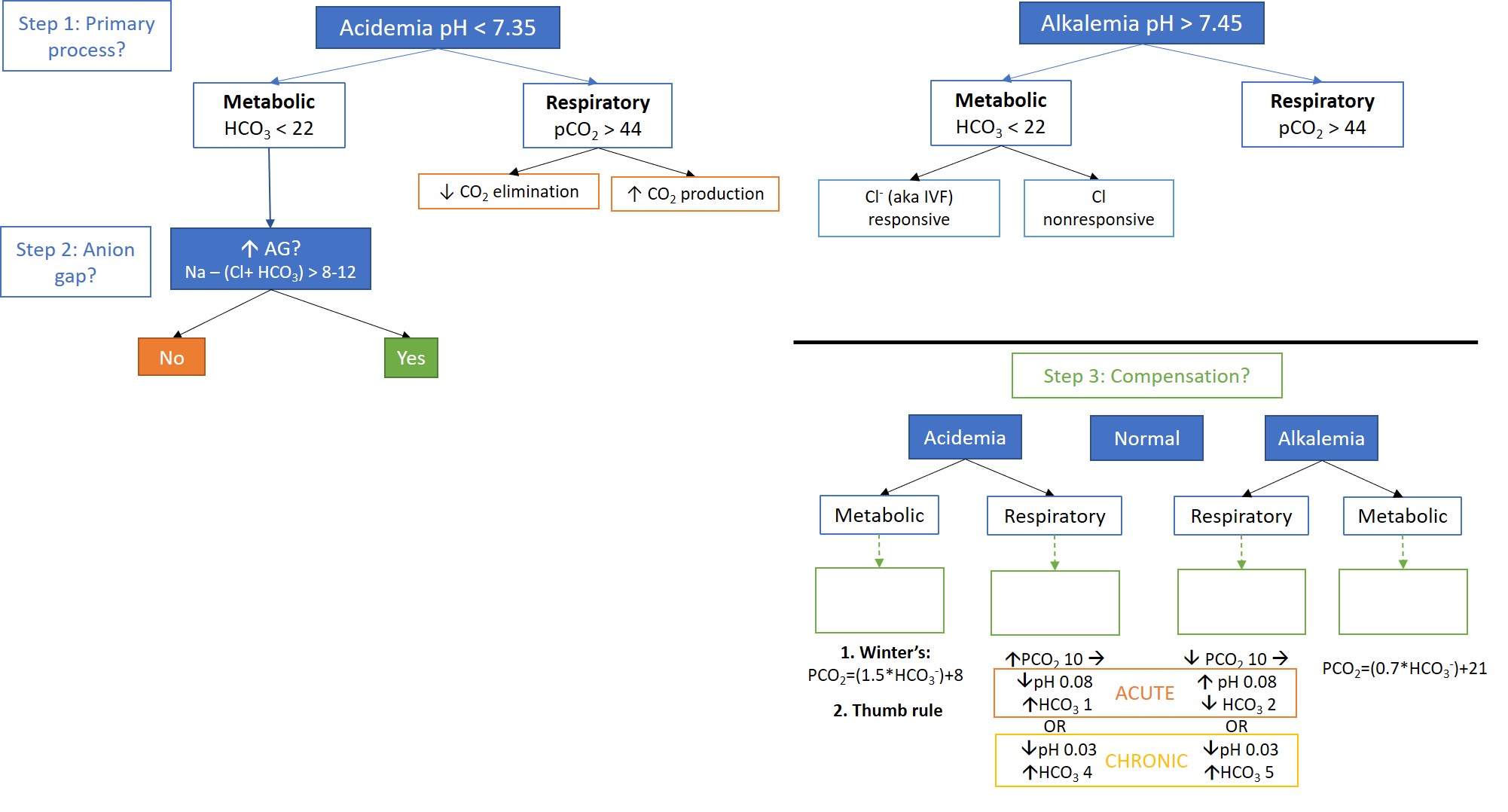 ANSWER KEY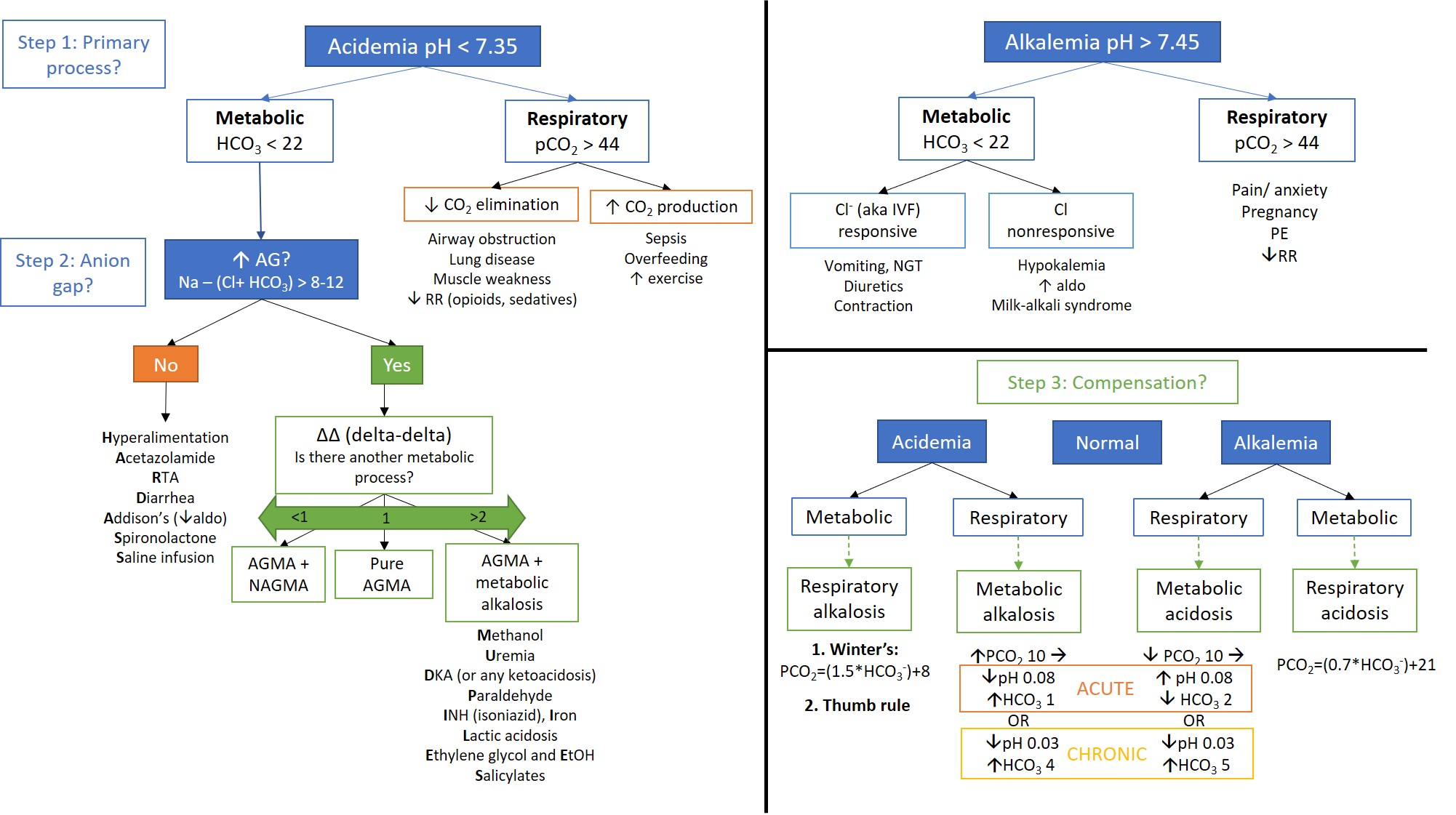 